GCSE Psychology – ‘Do Now’ Retrieval Practice StartersDevelopment 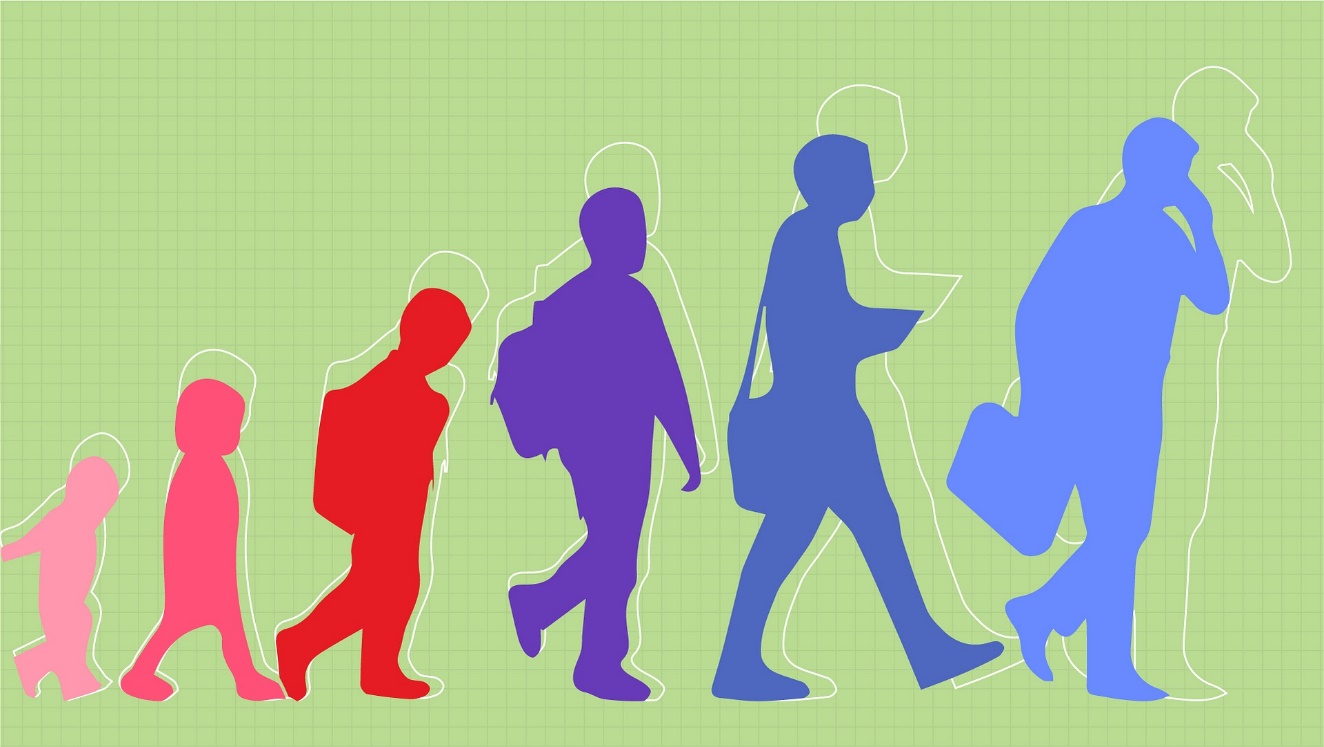 Name: ________________________________Outline of early brain developmentAdd description about 4 key parts of the brain already labelled below.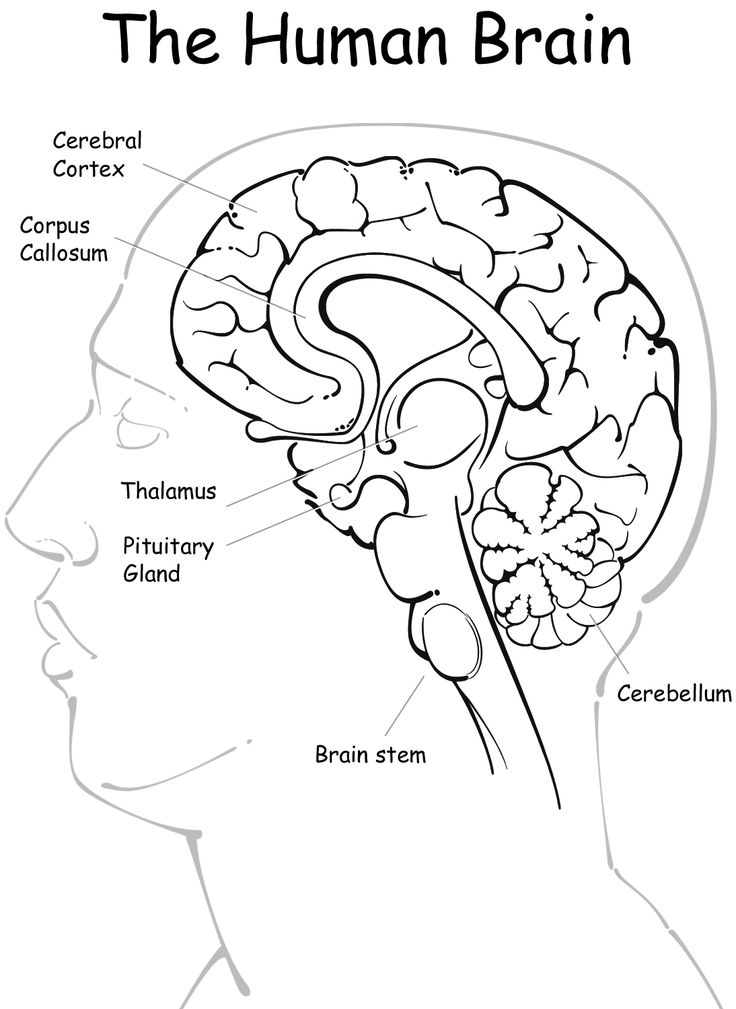 The roles of nature and nurturePiaget’s theoryWhat does cognitive development mean?What is a schema?What is assimilation?What is accommodation?Evaluating Piaget’s theoryStages of cognitive development Evaluating the stages of cognitive developmentPiaget’s study of conservationWhat is conservation?At what age/stage did Piaget suggest children are able to conserve?Explain what is happening in each of the images below.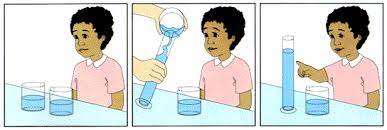 McGarrigle and Donaldson’s ‘naughty teddy study’Evaluating McGarrigle and Donaldson’s ‘naughty teddy study’Piaget’s study of egocentrismWhat is egocentrism?At what age/stage did Piaget suggest children are no longer egocentric?Explain Piaget’s three mountain task.____________________________________________________________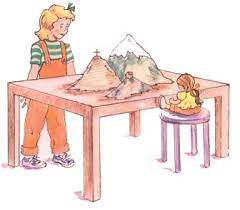 ____________________________________________________________________________________________________________________________________________________________________________________________________________________________________________________________________________________________________________Hughes ‘policeman doll study’ Evaluating Hughes ‘policeman doll study’ Application of Piaget’s theory to educationLink to the stages…Evaluating the application to educationDweck’s mindset theory of learning What is a growth mind-set?What is a fixed mind-set?How would someone with a fixed mind-set deal with failure?Evaluating Dweck’s mindset theory of learning The role of praise and self-efficacy How does praise affect development?Why should effort be praised rather than performance?How does self-efficacy affect development?Evaluating the role of praise and self-efficacy Learning stylesEvaluating learning stylesWillingham’s learning theory What does Willingham think of learning styles and why?Why does Lepper et al. suggest praise should be unexpected?What does Willingham suggest you need to help you with remembering something?How could people with a learning difficulty e.g. dyslexia be supported?Evaluating Willingham’s learning theory What is nature?What is nurture?Do the two interact?Do the two interact?How do the below things affect the growing brain?How do the below things affect the growing brain?How do the below things affect the growing brain?Smoking Infection Voices PointEvidenceExplanation StrengthWeaknessStage Age Key characteristics0-2Pre-operational7-11Formal reasoning – able to deal with hypothetical ideas and abstract thinking.PointEvidenceExplanationStrengthWeaknessPointEvidenceExplanation StrengthWeaknessPointEvidenceExplanationStrengthWeaknessSensorimotor Pre-operational Concrete operational Formal operational PointEvidenceExplanation StrengthWeaknessPointEvidenceExplanation StrengthWeaknessPointEvidenceExplanation StrengthWeaknessPointEvidenceExplanation StrengthWeaknessPointEvidenceExplanation StrengthWeakness